國立嘉義大學嘉大校友 CUTa Show U 年刊投稿表徵稿截止日期：112年9月22日(星期五)下午5時稿件請寄送：alumni@mail.ncyu.edu.tw洽詢專線：05-2717749、2717748姓名畢業系級現職聯絡電話電子郵件通訊地址個人資料蒐集處理利用告知事項本表單蒐集之個人資料，係遵循「個人資料保護法」規範取得，並供本校依「個人資料保護法」保存及運用於嘉大校友 CUTa Show U 年刊出版聯繫等用途。個人資料蒐集處理利用告知事項本表單蒐集之個人資料，係遵循「個人資料保護法」規範取得，並供本校依「個人資料保護法」保存及運用於嘉大校友 CUTa Show U 年刊出版聯繫等用途。個人資料蒐集處理利用告知事項本表單蒐集之個人資料，係遵循「個人資料保護法」規範取得，並供本校依「個人資料保護法」保存及運用於嘉大校友 CUTa Show U 年刊出版聯繫等用途。個人資料蒐集處理利用告知事項本表單蒐集之個人資料，係遵循「個人資料保護法」規範取得，並供本校依「個人資料保護法」保存及運用於嘉大校友 CUTa Show U 年刊出版聯繫等用途。投稿內文(每篇500-1000字，內文須註明主標題及段落副標題)範例：嘉大打造民雄校區優質嶄新宿舍迎接大一新生嘉義大學民雄校區宿舍於暑期大改造，預計在8月下旬完成綠園一舍寢室及廊道空間整修工程。該工程除爭取教育部4,930萬元補助款，嘉大更投入校務基金5,020萬元，斥資近1億元刷新學生對民雄宿舍的觀感，期能打造共享、共居與共學之「共學院落」。生活校園 校園生活民雄校區人文薈萃環境清幽，歷年培育不少優秀國中小及特幼教師。「民雄校區學生宿舍生活圈室內外改善計畫」中，目前進行的是第一期改善工程，包含民雄綠園一舍寢室、廊道、各樓層公共空間、餐廳1、2樓空間及一舍周邊戶外空間，其中更特別保留312床給9月即將入學的大一新生入住。後續並將啓動第二期計畫改善綠園二舍室內外空間之規劃，完善民雄校區整體的住宿環境，實現「生活校園」之校園整體願景。改造加值 安全提升學校很重視學生宿舍住宿品質，此次改建房間數共96間，床數380床，每間寢室面積7.57坪，112學年度起，每學期僅收費8,500元。嶄新的寢室床組採用側邊沖孔護欄加高設計，增加安全性與吊掛空間；以前上下床舖的爬梯改為用「走」的踏梯，並結合收納功能，使用空間增多，床組、書桌及衣櫃更新後兼具時尚感與實用性。此外，民雄宿舍整修計畫預計明年改善公共空間及戶外景觀，希望透過優化宿舍的室內空間並改造戶外環境，構築學生多元活動及生活、交流的公共場域。照片及說明(3-5張，須提供說明並檢附至少3000×3600 pixels或800萬畫素以上jpg檔)範例：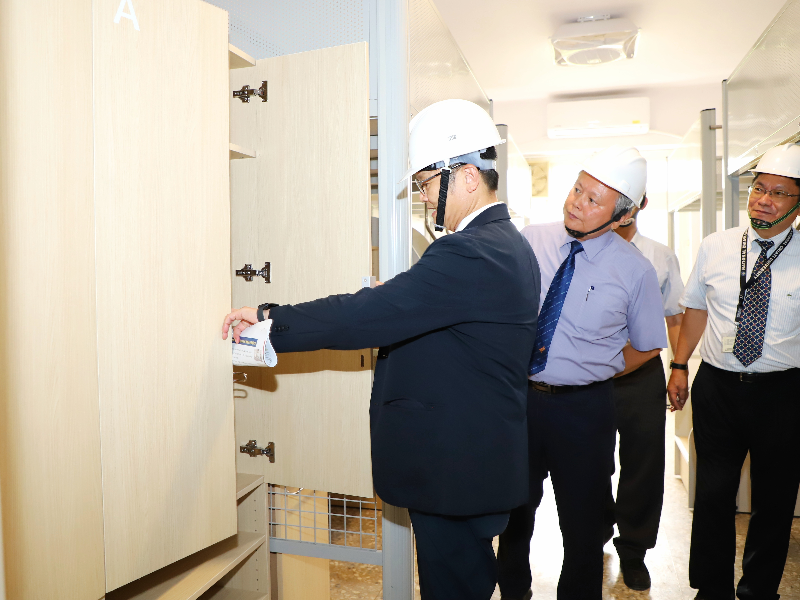 嘉大斥資近1億元打造民雄校區嶄新宿舍，林翰謙校長偕同一級主管視察改建實況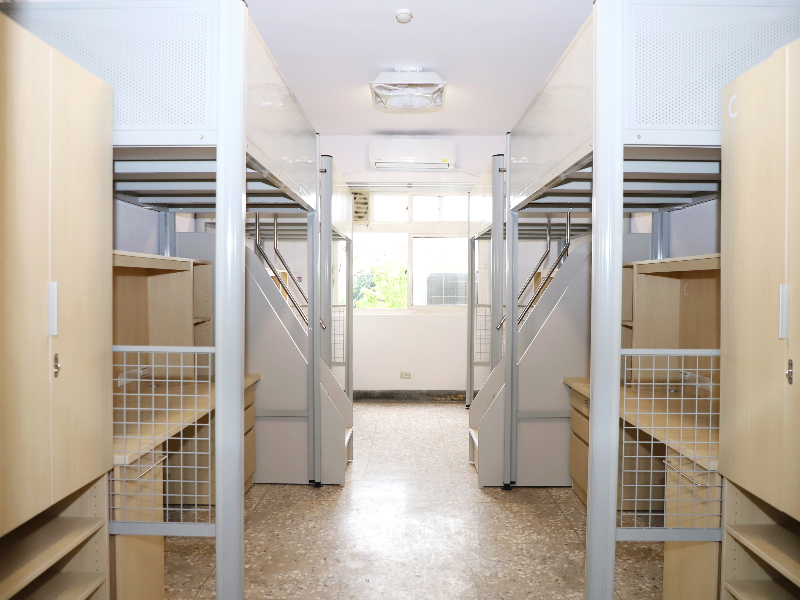 嶄新寢室改為4人一間，床組採用側邊沖孔護欄加高設計，增加安全性與吊掛空間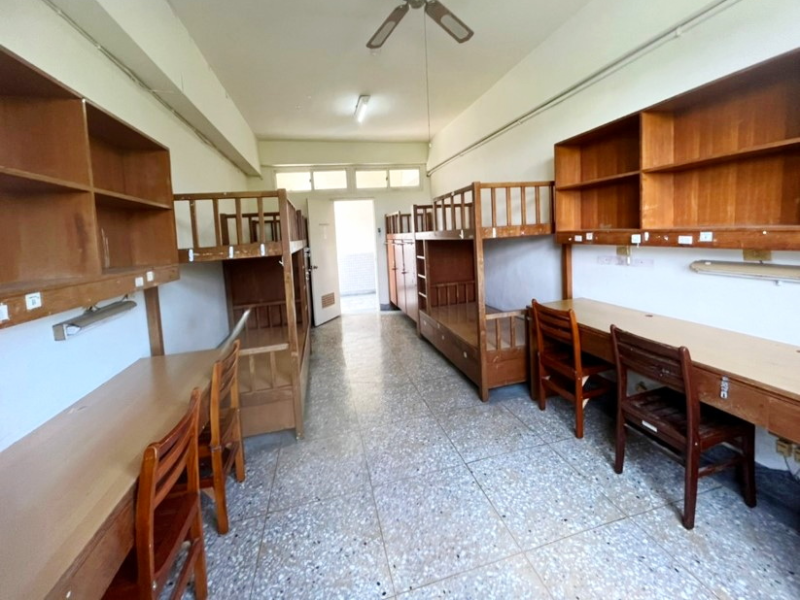 民雄宿舍「未」改建前的寢室空間